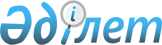 О внесении изменений в постановление акимата города Уральск от 25 февраля 2016 года № 470 "Об утверждении методики оценки деятельности административных государственных служащих корпуса "Б" государственного учреждения "Аппарат акима города Уральска" и городских исполнительных органов финансируемых из местного бюджета"
					
			Утративший силу
			
			
		
					Постановление акимата города Уральска Западно-Казахстанской области от 26 июля 2016 года № 2233. Зарегистрировано Департаментом юстиции Западно-Казахстанской области 25 августа 2016 года № 4532. Утратило силу постановлением акимата города Уральска Западно-Казахстанской области от 24 марта 2017 года № 874      Сноска. Утратило силу постановлением акимата города Уральска Западно-Казахстанской области от 24.03.2017 № 874 (вводится в действие со дня первого официального опубликования).

      В соответствии с Законами Республики Казахстан от 23 января 2001 года "О местном государственном управлении и самоуправлении в Республике Казахстан" от 23 ноября 2015 года "О государственной службе Республики Казахстан" и Приказом Министра по делам государственной службы Республики Казахстан от 29 декабря 2015 года № 13 "О некоторых вопросах оценки деятельности административных государственных служащих" (Зарегистрирован в Министерстве юстиции Республики Казахстан 31 декабря 2015 года № 12705), акимат города Уральска ПОСТАНОВЛЯЕТ:

      1. Внести в постановление акимата города Уральск от 25 февраля 2016 года № 470 "Об утверждении методики оценки деятельности административных государственных служащих корпуса "Б" государственного учреждения "Аппарат акима города Уральска" и городских исполнительных органов финансируемых из местного бюджета" (зарегистрированное в Реестре государственной регистрации нормативных правовых актов за № 4307, опубликованное, 7 апреля 2016 года в газете "Жайық үні-Жизнь города") следующие изменения:

      в Методике оценки деятельности административных государственных служащих корпуса "Б" государственного учреждения "Аппарат акима города Уральска" и городских исполнительных органов финансируемых из местного бюджета, утвержденной указанным постановлением:

      пункт 42 изложить в следующей редакции:

      "42. Документы, указанные в пункте 39 настоящей Методики, а также подписанный протокол заседания Комиссии хранятся в службе управления персоналом.";

      приложение 1 методики на государственном языке вносится изменения, текст на русском языке не меняется.

      2. Контроль за исполнением настоящего постановления возложить на руководителя аппарата акима города Нуртазаева С.Р.

      3. Руководителю отдела государственно-правовой работы аппарата акима города (Каримов Е.Н.) обеспечить государственную регистрацию данного постановления в органах юстиции, его официальное опубликование в информационно-правовой системе "Әділет" и в средствах массовой информации.

      4. Настоящее постановление вводится в действие со дня первого официального опубликования.


					© 2012. РГП на ПХВ «Институт законодательства и правовой информации Республики Казахстан» Министерства юстиции Республики Казахстан
				
      Аким города

Н. Турегалиев
